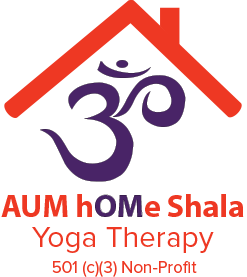 Therapeutic Benefits of Yoga for MenopauseDear Clinical Yoga Therapy Case Study Applicant, Many thanks for your interest in our program. We will do our best to secure a spot for you in our on-going free Saturday Clinic. Our only request is your commitment to at least four (4) sessions so that our Clinical Therapy candidates may monitor and learn from your progress. Each session will provide you with a comprehensive Yoga Therapy Protocol along with picture tutorial taken during your session so that you might practice at home. To apply, please fill out the attached Clinical Case Study Application, read and sign the attached Disclosure and Photo Release forms, and return to my attention at: AUM Home Shala
Attn: Melinda Atkins, Director 3104 Florida Ave.
Coconut Grove, FL 33133 Should you have any questions, feel free to contact us via email (info@aumhomeshala.org) or phone (305-441-9441) .Namaste, Melinda Atkins Director               Clinical Yoga Therapy Case Study Application                     Confidential Health BackgroundPersonal InformationName:                                                                         Birthday: Daytime Phone:                                                          Evening Phone: Email Address: Occupation: Address:                                                                           City:                       State:        Zip:   Emergency Contact:                                              Phone: The following confidential information will be used to plan safe and effective yoga therapy sessions. Please answer the questions to the best of your knowledge. Reason for your visit:What is your primary issue?  How often do you experience your symptoms? Constantly (76-100% of the time);      Frequently (50-75%) Occasionally (26-50%);                        Intermittently (up to 25%)When did you first notice it? What activities provide relief? What makes it worse? How are your symptoms changing with time? (circle one)	Getting Worse              Staying the same               Getting betterHave you tried ay other therapies or treatments?  (Y/N)           If yes, please describe: ______________________________________________________Describe your sleep recently: What do you hope to accomplish? ___ Body Awareness 				___ Muscle Strengthening			___ Muscle Stretching and Flexibility ___ Improve Other Body Systems:		___ Stabilization of Joints ___ Diet and Lifestyle 			___ Pain Reduction ___ Digestion and Elimination 		___ Overall Posture Improvement ___ Specific Yoga Postures or Practices 	___ Improve Breathing ___ Improve Energy Level 			___ Improve Sleep ___ Breath Awareness 			___ Overall Stress Reduction ___ Less Trouble Handling Emotions 	___ Less Reactive/Upsetting ___ Less Anxiety or Depression 		___ More Satisfying Personal Relationships ___ Finding Greater Fulfillment at Work 	___ Greater Sense of Self-esteem ___ Other goals:_______________________________________________________________ How much time per day can you devote to doing yoga or healing work? Health HistoryAre you currently under a physician’s care for an acute or chronic issue?  (Y/N)If yes, please explain __________________________________________________________Health Care Provider: ___________________________Date of last Physical Exam: _________What do you do for relaxation/exercise? Do you exercise regularly and/or participate in any sport? (Y/N)         If yes, which sport? Have you recently suffered an injury? (Y/N) If yes, please explain _____________________________________________________________Are you uncomfortable with any of the following areas:Gluteal Region  (Y/N)          Pectoral Region  (Y/N)             Face/Scalp  (Y/N)             Feet  (Y/N)Please list any medications (vitamins, herbs or pharmaceutical) you are currently taking or at regular intervals?  Please list any injuries/accidents/illnesses or surgeries still affecting you and how you have been caring for them: __________________________________________________________________________________________________________________________________________________________Do you experience stress in your work, family or other aspects of your life?(Circle the one that best describes) 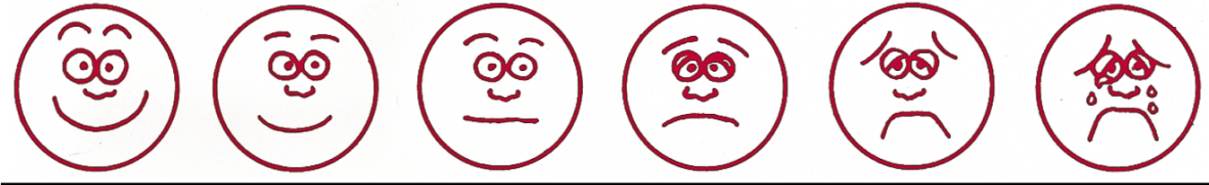 And how you believe it affects your health: Muscle tension     Anxiety     Insomnia      Irritability    Digestive DisturbancesOther: _______________________________________Circle the face or faces that best describes how you are feeling		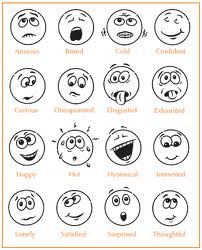 Using the symbols below, please identify the areas of concern on the chart below: /// (sharp pain)     xxx (burning , radiating pain)  ~~~~ (numbness)     000 (dull ache)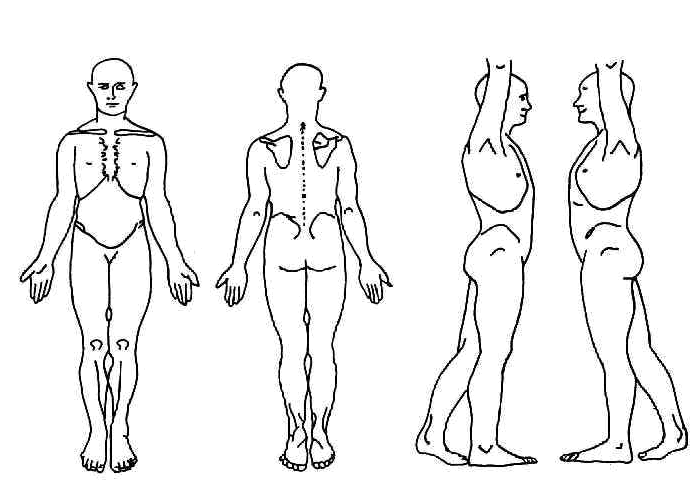 Health HistoryPlease indicate any Present (P), Past (X), or Reoccurring (C) conditions:____ ADD/ADHD     	____Metal implants / artificial joints ____ Allergies	____ Mononucleosis____ Alzheimer’s disease	____ Multiple Sclerosis ____ Anxiety disorder	          what stage? __________________      ____ Arthritis	____ Muscular Dystrophy____ Athletes foot	____ Numbness/ Tingling____ Asthma	____ Osteoporosis/Osteopenia____ Blood Clot/ Deep Vein Thrombosis/	____Osteoarthritis                                               	Phlebitis/ Embolism				____ Pain____ Broken or fractured bones			____ Rheumatoid Arthritis                                             ____ Bursitis							-Location: ________________________ Cancer	             --Muscular or Joint: _____________--Location: ___________________                 	             -- Chronic?  Y/N--Treatment: __________________                	____ Paralysis-- In Remission?  Y/N		                                       	 ____ Parkinson’s disease____ Carpal Tunnel Syndrome	____ Pregnancy____ Cerebral Palsy	____ Psoriasis____ Chronic Fatigue Syndrome	____ Rash____ Contagious condition				____ Sciatica____ Crohn’s disease					____ Scoliosis____ Depression                            			____ Seizure____ Diabetes	                          			              ____ Sleeping problems            ____ Type I   ____ Type II	____ Spasms/ Cramping____ Diverticulitis	____ Strain/ Sprain____ Eczema	____ Stroke____ Epilepsy	____ Tendonitis____ Epstein Barr	____ Thyroid issues____ Fertility Concerns	_____TMJ/ Jaw Pain____ Fibromyalgia		                                     ____ Tumor____ General Fatigue	                                               Location:  ________________________ Gout	            Malignant or Benign? _______________ Headaches	____ Varicose VeinsType: __________ Frequency: ___________	____ Vertigo, dizziness or loss of balance ____ Hearing Impairment	____Other: _____________________	                       ____ Heart Condition____ Herpes/ Shingles____ High/ Low Blood Pressure____ High/ Low Cholesterol____ HIV/AIDS____ Lupus____ Lymph edemaDisclosure Statement In consideration of AUM Home Shala, Inc. and/or Melinda Atkins extending to me the privilege of participating in their Yoga & Therapies program, I fully assume all risks and waive all liability in connection with my participation in any program, and in particular, without limitation, to the extent permitted by law, I and my heirs, representatives, executors, or administrators and my undersigned parent, guardian or aide (if applicable) remise, release, indemnify, acquit and hold harmless and forever discharge AUM Home Shala, Inc. and/or Melinda Atkins , their directors, employees, and agents, instructors, including volunteers, rescue and support personnel, from any and all liabilities, obligations, damages, claims, causes of action, judgments, costs and charges which I may have or which may be incurred by me for any reason of any occurrence during my travel to and from the event, or during my participation therein, whether resulting from any acts or omissions of any persons, from the operation or condition of facilities or premises, or from acts of God or nature.  I hereby agree to comply with all rules and regulations, give my permission for the free use of my name and picture in any media account of the AUM Home Shala, Inc. and/or Melinda Atkins, Yoga & Therapies programs or any future public relations or fundraising activity.  I also agree to assume liability for all and any damages to AUM Home Shala, Inc. and/or Melinda Atkins, property that is under my control while participating in any AUM Home Shala, Inc. and/or Melinda Atkins, Inc activity.  Not all techniques are suitable for everyone.  Participation in any treatment/exercise program may result in injury.  By doing the movements, exercises, you assume the risk of injury from performing the movements and techniques shown.  Consult your physician before doing any exercises, especially if you suffer from an injury or medical condition._____                                                         _______          ________________________________ Student’s Name (please print)                                          Student Contact #                                                                                        __________________________________________        Student’s Name (please sign)                                             ____________________________________________________________________Emergency Contact Name & Phone #  ____________________                                         Date                                                                        ______________________________________E-mail address     Mailing Address:          Release and Consent to Video or PhotographFor use to promote AUM Home Shala Yoga ProgramsSubject’s Name:_____________________________________________________________(PLEASE PRINT)Address: __________________________________________________________________            __________________________________________________________________Phone Numbers: (H) ________________________ (Cell)___________________________AUM hOMe Shala established its Clinical Yoga Therapy Program in 2011 to promote the use of Yoga Therapy as an integrative, alternative, and complementary form of health care.  I understand that AUM hOMe Shala routinely promotes the educational, heath, and spiritual benefits of Yoga Therapy in rehabilitation.  I also understand that AUM hOMe Shala creates teacher manuals and videos of technique to share with others.I hereby consent to being the subject of photographs and videos taken for the above stated purposes and promoting Shala Yoga programs and hereby release AUM hOMe Shala from any and all claims for damages for libel, slander, invasion of privacy, or any other claim based upon the use of my image and likeness as stated above. ______________                                                           Date________________________________________________Signature					            __________________________________________Print Name                                               